Mapping of file and data element name changes:Note:  Majority of these name changes occurred in AVETMISS 7.0 release 6.1 and in most instances hybrid names have been used in the Victorian VET Student Statistical Collection guidelines for the past two years.  ExecutiveSummaryThis document outlines changes applicable to the Victorian VET Student Statistical Collection Guidelines – 2016 v2, due for publication in July 2016.The changes have been made in order to provide:consistency with AVETMIS Standards,update terminology,provide update of new state identifiers and codes available in 2016,correction to any ambiguous or erroneous aspects of the guidelines.OverviewThe Victorian VET Student Statistical Collection Guidelines (the guidelines) form a data standard which specifies how training activity should be reported in a consistent manner to the Department.  They are compatible with Release 7 of the Australian Vocational Education and Training Management Information Statistical Standard (AVETMISS) which are used as the basis for the annual National VET Provider Collection.AVETMISS Release 7 applied from 2014. Full details on AVETMISS are available at the NCVER website http://www.ncver.edu.au/.Where the guidelines deviate from AVETMISS, the Department ensures there is a clear rationale behind these changes, alternatives have been assessed and the resultant benefit is weighted against the impact of the change.PurposeThe purpose of this document is to communicate changes (highlighted in red), to the guidelines.  This summary document will be published periodically and as frequently as necessary to enable up to date communication.  The guidelines will be published annually but may be more frequent depending on the scope of changes throughout the collection year. Off-cycle changes during the year may result from:certain aspects of the guidelines that are ambiguous, erroneous or require clarificationscenarios adversely affecting the data integrity of the collectionensuring compliance with statutory requirementsreduce burden of reporting requirements on RTOs  AudienceTraining ProvidersAll VET providers need to be familiar with the guidelines in order to understand the nature of the changes outlined in this Summary of Changes document.Software developers and data analystsSoftware developers, as well as systems personnel and data analysts in larger organisations, need to note all changes that refer to the technical detail of the guidelines. These include the file specifications, business rules and data element dictionary.PrerequisiteFamiliarisation and understanding of the latest version of Victorian VET Student Statistical Collection Guidelines (guidelines) as published on SVTS or DET website.Document StructureThis document includes sections and categories as detailed in the guidelines, followed by a Change Summary table outlining the changes, reason and possible impact.How to use this documentChange summary tableAbout this documentAVETMISS – Data element name changeData SubmissionCollection year and collection periodData element definitionsANZSCO –(NAT00030) – fileData element definition – cont.Client Family Name – (NAT00085) – fileEligibility Exemption Indicator – (NAT00120) – fileFee Exemption/Concession Type Identifier – (NAT00120) - fileData element definition – cont.Funding Source Identifier – State Training Authority – (NAT00120) file Data element definition – cont.Highest School Level Completed Identifier – (NAT0080) - fileData element definition – cont.Name for Encryption – (NAT00080) - fileUnique Student Identifier – (NAT00080) - fileEnrolment FormQuestions 1, 4 & 23Standard Enrolment FormPrivacy PolicyNAT file data element belongs toNew name (AVETMISS)Existing nameCommentNAT00030Program FileProgram (Course) FileNAT00060Subject FileSubject (Module/Unit of Competency) FileNAT00130Program Completed FileProgram (Qualification) FileNAT file data element belongs toNew name (AVETMISS)Existing nameCommentUse the generic name that aligns with new file name.NAT00030Program Field of Education IdentifierProgram (Qualification/Course) Field of Education IdentifierUse the generic name that aligns with new file name.NAT00030Program IdentifierProgram (Qualification/Course) IdentifierUse the generic name that aligns with new file name.NAT00030Program Level of Education IdentifierProgram (Qualification/course) Level of Education IdentifierUse the generic name that aligns with new file name.NAT00030Program NameProgram (Qualification/Course) NameUse the generic name that aligns with new file name.NAT00030Program Recognition IdentifierProgram (Qualification/Course) Recognition IdentifierUse the generic name that aligns with new file name.NAT00120Associated Program IdentifierAssociated Course IdentifierUse the generic name that aligns with new file name.NAT00120Commencing Program IdentifierCommencing Course IdentifierUse the generic name that aligns with new file name.NAT00120Program Commencement DateProgram (Course) Commencement DateUse the generic name that aligns with new file name.NAT00060Subject Field of Education IdentifierSubject (Module/Unit of Competency) Field of Education IdentifierUse the generic name that aligns with new file name.NAT00060Subject FlagSubject (Module/Unit of Competency) FlagUse the generic name that aligns with new file name.NAT00060Subject IdentifierSubject (Module/Unit of Competency) IdentifierUse the generic name that aligns with new file name.NAT00060Subject NameSubject (Module/Unit of Competency) NameUse the generic name that aligns with new file name.NAT00080Client Family NameClient Last NameThis name change has been introduced in AVETMISS data element definitions edition 2.2 December 2015.Reason for change is to align with USI Registrar Office Requirements.NAT00080Highest school level completed identifierHighest school level completedThis name change has been introduced in AVETMISS data element definitions edition 2.2 December 2015.NAT00080Language IdentifierMain Language Other Than English IdentifierNAT00120Activity End DateEnrolment Activity End DateShorten name and clarify that date refers to training activity rather than enrolment.NAT00120Activity Start DateEnrolment Activity Start DateShorten name and clarify that date refers to training activity rather than enrolment.NAT00120Client Identifier – ApprenticeshipsClient Identifier – Australian ApprenticeshipsAlign name with name used in Apprentice and Trainee CollectionNAT00120Training Contract IdentifierTraining Contract Identifier – Australian  ApprenticeshipsAlign name with name used in Apprentice and Trainee CollectionNAT00120Specific Funding IdentifierSpecific Program IdentifierClarify that the field relates to government funding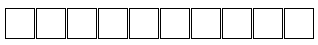 